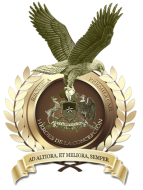 Escuela Premilitar Héroes de la Concepción English departmentTeacher Victor Torres O.Conditional Zero QuizName:______________________________		Grade: 2°___Date:_______________________________		Points:_____/ 41 pointsMatch the following conditions with the right result. (7 points) If it is cold,					____ they die.If you never say “please”,			____ I put on my sunglasses.If you don’t water the plants,			____ I put on a coat.If it rains,					____ you are not very polite.If it’s sunny outside,				____ I open my umbrella.If you put water into the freezer,		____ my parents give me a nice present.If my grades are good,				____ it turns to ice.Complete the zero conditional sentences with the correct form of the verbs in brackets. (24 points)If you ______________ (heat) water to 100° C, it ___________________(boil). The menu_______________ (appear) on the screen if you ________________ (press) this button twice. Put those plants in the sun. If they _______________ (not get) enough light, they ______________ (die). If you ______________ (not have) the right password, you __________________ (not access) the website. My mum __________________ (not sleep) well if she __________________(drink) coffee before bed. If you _____________ (press) this button the machine ___________ (start).If I _____________ (not practice) the piano every evening, I ___________ (forget) how to play it.If we _____________ (take) our dog to the park, it ___________ (run) away.If you _____________ (heat) ice, it ___________ (melt).If/When I ___________(miss) the 8 o’clock train  I ________ (be) late for work.If I ___________(be) late for work  my boss ________ (get) angry.If people ___________(not eat)  they ________ (get) hungry.Create the result of the following condition using the zero conditional. (10 points) ConditionResultIf I touch the fire,If he doesn’t take an umbrella when it’s raining,If Mr. Peter don’t go to work,If you put an ice in the fire,If Mary mixes red and blue,